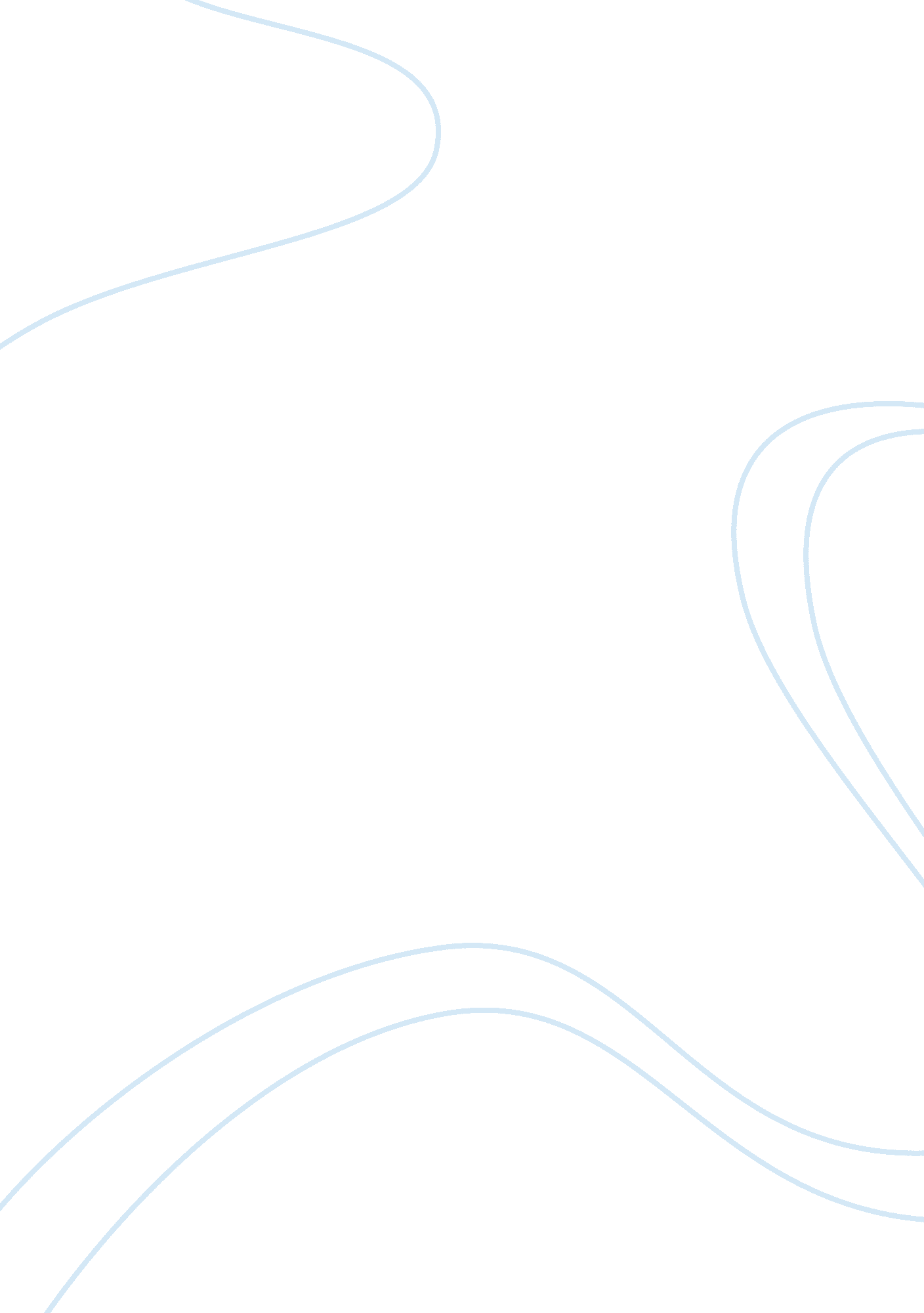 HomeworkTechnology, Information Technology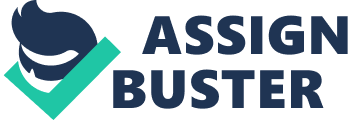 Supervisor: March 10, Homework Technology has become a basis for business management and Enterprise Resource Planning system is an example. The system offers diversified benefits to organizations, has advantages and disadvantages, and can be implemented through different software packages. This paper discuss the scope of Enterprise Resource Planning and its application in my organizational set up, a company dealing in recyclable bags. 
The need for ERP in my organization 
My organization, Bag Co., needs ERP in order to bridge existing barriers to its operations and success. The system promotes global integration. Consequently, it will improve Bag Co.’s global market potential. The system also helps in management of such factors as differences in exchange rates, language, and culture and therefore promises and enhances capacity in the global set up. The organization also needs ERP system to improve its management initiatives from monitoring processes to control potentials over its processes. The system can also save the organization from efforts and resources for ordinary management of data (Monk and Wagner 2012, p. 36). 
Ways in which ERP benefits business processes in my organization 
ERP benefits Bag Co. by ensuring efficiency in data management. The system detects and eliminates duplication of data, a factor that ensures accuracy in data for informed decisions I data application. The organization has also attained a significant level of efficiency from the system’s application because its processes are faster, more accurate and cost effective (Hossain, Patrick, Rashid and Rashid 2002, p. 45). ERP also benefits the organization through integration of factors to the organization’s benefits for eliminated barriers (Monk and Wagner 2012, p. 36). 
Advantages and disadvantages of systems such as ERP 
Enterprise Resource Planning has the advantage of facilitated independence across an organization’s department because it avails information from different departments at a centralized place. This has secondary advantages of faster processes that ensure efficient service delivery to customers. The system also offers a competitive advantage over other organization through established efficiency and is an avenue to success in the global environment. The system is however expensive in terms of time and financial resources. The system is also prone information breach and may lead to information loss to competitors (Sudalaimuthu and Raj 2009, p. 364). 
Business values of integrating SCM and CRM with ERP 
Integrating SCM and CRM with ERP has the value of improving an organization’s competitive advantage. This is because the integration improves effectiveness of each of the systems and combines the system’s objectives that add different values to an organization (Vaman 2007, p. 45). 
Off-the-shelf ERP software packages that could benefit my organization 
SAP is one of the software packages for ERP applications. It has such advantages as developing competitive advantages, scalability, and empowers organizations to respond to their changing environment. It is also applicable to many industries and is the market leader. Cost and time are however its challenges (Kogent Learning Solutions 2010, p. 4-6). Oracle is another software package and specializes in large volumes of data besides benefits of SAP. This scope of specialization may however limit small and medium organizations (Monk and Wagner 2012, p. 28). 
Recommended system for my organization and rationale 
Oracle and SAP have common advantage but while Oracle is biased to large-scale organizations, SAP offers scalable services. SAP is however, the market leader and this suggests superiority of its services. I therefore recommend SAP for my organization because of its scalability advantage and because of the high-level confidence that the market has in it. 
Reference list 
Hossain, L Patrick, J Rashid, M and Rashid, M 2002, Enterprise resource planning: Global opportunities and challenges, Idea Group Inc (IGI), London. 
Kogent Learning Solutions 2010, SAP MM questions and answers, Jones & Bartlett Learning, Sudbury. 
Monk, E and Wagner, B 2012, Concepts in enterprise resource planning, Cengage Learning, Mason. 
Sudalaimuthu, S and Raj, S 2009, Logistics management for international business: Text and cases, PHI Learning Pvt. Ltd, New Delhi. 
Vaman, J 2007, ERP in practice: ERP strategies for steering organizational competence and competitive advantage, Tata McGraw-Hill Education, New Delhi. 